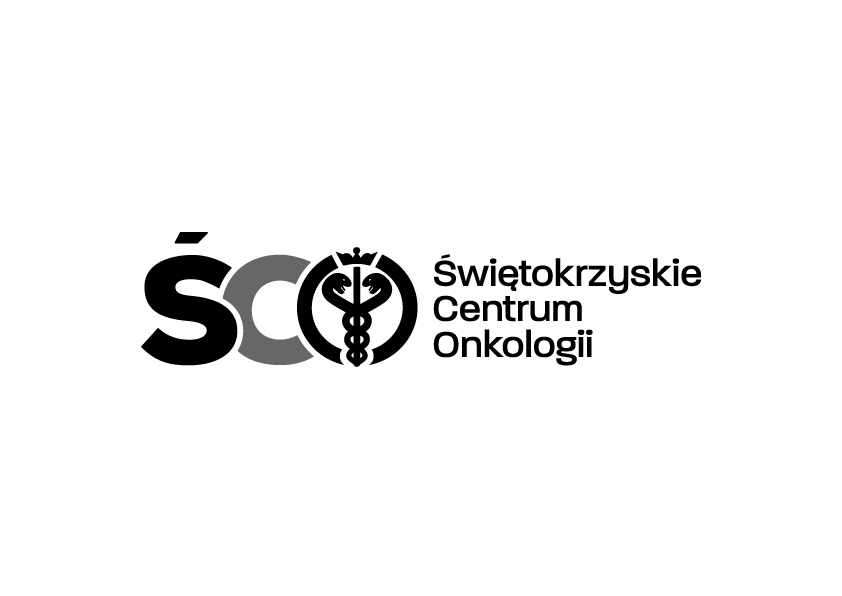 Adres: ul. Artwińskiego , 25-734 Kielce  Dział Zamówień Publicznychtel.: (0-41) 36-74-474/072  fax.: (0-41) 36-74071/48108.04.2024r.WSZYSCY WYKONAWCYWYJAŚNIENIA DOTYCZĄCE SWZ Dotyczy postępowania: AZP.2411.77.2024.MMprzetarg nieograniczony o wartości powyżej kwot określonych w przepisach wydanych na podstawie art. 132 ustawy z dnia 19 września 2019 r. Prawo zamówień publicznych (t.j. Dz.U. z 2019 r. poz. 2019 z późn. zm.) na „ZAKUP I DOSTAWĘ LEKÓW ONKOLOGICZNYCH DLA APTEKI SZPITALNEJ ŚWIĘTOKRZYSKIEGO CENTRUM ONKOLOGII W KIELCACH”. Na podstawi art. 135 ust. 6 ustawy Prawo zamówień publicznych, Zamawiający przekazuje treść zapytań dotyczących zapisów SWZ wraz z odpowiedziami i wyjaśnieniami SWZ. W przedmiotowym postępowaniu wpłynęły następujące pytania:Pytanie nr 1Czy Zamawiający wykreśli zapis par. 2.14? Z chwilą dostawy towaru własność, a zatem wszelkie ryzyka związane z towarem przechodzą na Zamawiającego. Strony nie zawierają umowy najmu leków, ich użyczenia, przechowania, ani sprzedaży na próbę. Nie ma możliwości „zwrotu” leków, choćby z racji tego, że byłaby to sprzedaż hurtowa leków  dokonana przez nieuprawiony do tego podmiot leczniczy będący właścicielem „zwracanych” leków. Realizacja każdej umowy obarczona jest ryzykiem i w toku jej wykonywania zajść może wiele zdarzeń losowych, ograniczających zamówienie. Mimo to ustawodawca zdecydował 
o obligatoryjnym zapisie umowy, który musi gwarantować Wykonawcy realizację określonego minimum wartościowego. Jeśli zatem minimum takie określono, to nie są dopuszczalne dalsze wyłączenia  lub warunki w tym zakresie, nawet w razie „rezygnacji z terapii”. Z kolei w razie „stwierdzenia wady jakościowej” należy wdrożyć procedury  reklamacyjne, określone w par. 5 umowy, a nie zwracać towar zanim Wykonawca uzna reklamację. Odpowiedź: Zamawiający nie wyraża zgody na powyższe.Pytanie nr 2Czy Zamawiający w par. 3.2 wpisze jednolity, 12-miesięczny termin przydatności leków? Umożliwi to łatwą kontrolę tego parametru, a jest zasadą powszechnie stosowaną w dostawach leków. Odpowiedź: Zamawiający podtrzymuje zapisy SWZ.Pytanie nr 3Czy Zamawiający w par. 5.2 doprecyzuje, że zgłoszenie reklamacji jest równoznaczne z niedostarczeniem towaru pod warunkiem zasadności reklamacji? Obecny zapis sugeruje, że niezależnie od wyniku postępowania reklamacyjnego każde zgłoszenie automatycznie kwalifikowane jest jako niedostarczenie dostawy, co implikuje naliczenie kar umownych, możliwość odstąpienia od umowy itd. Odpowiedź: Zamawiający nie wyraża zgody na powyższe.Pytanie nr 4Czy Zamawiający zmniejszy wartość kary umownej określonej w par. 6.1.b z 2% do wartości max. 0,2%? Obecna kara jest rażąco wygórowana.Odpowiedź: Zamawiający zmniejsza karę umowną określoną w par. 6.1.b z 2% do wartości 0,5 %.Pytanie nr 5Czy Zamawiający w par. 7.8 dopisze, że wskutek zastosowania tych wskaźników cena towaru nie może spaść poniżej ceny ofertowej lub innej, proponowanej w danym momencie zgodnie z umową? Praktyka wykazuje, że Zamawiający w przypadku obniżenia ‘wskaźnika inflacji’ żądają obniżenia cen dostarczanych produktów. Rozumowanie takie jest jednak całkowicie błędne, gdyż w Polsce nie mamy – i długo nie będziemy mieć do czynienia – z deflacją. Niższy wskaźnik w kolejnym okresie oznacza w istocie, w obecnym okresie, że wyhamowało tempo inflacji, ale nie, że ceny spadły do niższego poziomu. Jeśli  cena ofertowa wynosi 100, to wskutek ‘ujemnego wskaźnika inflacji’ nie może ona spaść np. do poziomu 95, gdyż oznaczałoby, to ceny w Polsce spadają, a tak nie jest. Ujemny wskaźnik w stosunku do poprzedniego okresu oznacza jedynie mniejsze tempo inflacji, ale nie deflację.Odpowiedź: Zamawiający podtrzymuje zapisy SWZ.            Ponadto, na podstawi art. 137 ust. 1 ustawy Prawo zamówień publicznych, Zamawiający zmienia treść Specyfikacji Warunków Zamówienia w ROZDZIALE XII, który przyjmuje brzmienie:KRYTERIA OCENY OFERTOcena ofert dokonana zostanie według następujących kryteriów:         PAKIET nr 1         PAKIET nr 2-11Sposób obliczania wartości punktowej ocenianych kryteriów:PAKIET nr 1Kryterium – Cena ofertowa brutto            najniższa cena ofertowa brutto spośród              wszystkich ofert podlegających ocenie Liczba punktów oferty ocenianej =            ----------------------------------------------------        x 80                 cena ofertowa brutto zaoferowana                                  w badanej ofercieKryterium – Trwałość leku po pierwszym zakłuciu fiolki:Trwałość leku po pierwszym zakłuciu fiolki: do 24 godzin – 0 pkt,Trwałość leku po pierwszym zakłuciu powyżej 24 godzin (jeżeli czynności były wykonywane w zwalidowanych, aseptycznych warunkach) – 20 pkt. Informacja o trwałości leku po pierwszym zakłuciu musi być zawarta w Karcie Charakterystyki Produktu Leczniczego, którą należy dołączyć do oferty. W/w. dokument jest wymagany na okoliczność potwierdzenia spełnienia kryterium oceny oferty i nie będzie on uzupełniany w przypadku jego niedostarczenia wraz z ofertą.PAKIET nr 2 -11Kryterium – Cena ofertowa brutto            najniższa cena ofertowa brutto spośród              wszystkich ofert podlegających ocenie Liczba punktów oferty ocenianej =             ----------------------------------------------------          x 100                 cena ofertowa brutto zaoferowana                                  w badanej ofercieSposób obliczania wartości punktowej ofert i ustalenia oferty najkorzystniejszej.Maksymalna liczna możliwych do uzyskania punktów jednocześnie we wszystkich kryteriach wynosi 100.Za ofertę najkorzystniejszą uznana zostanie oferta, która uzyska najwyższą liczbę punktów wyliczona jako sumę punktów uzyskanych we wszystkich kryteriach. Jeżeli nie można wybrać oferty najkorzystniejszej z uwagi na to, że dwie lub więcej ofert przedstawia taki sam bilans ceny i innych kryteriów oceny ofert, zamawiający spośród tych ofert wybiera ofertę z niższą ceną, 
a jeżeli zostały złożone oferty o takiej samej cenie zamawiający wezwie Wykonawców, którzy złożyli te oferty, do złożenia w terminie określonym przez Zamawiającego ofert dodatkowych.Wykonawcy, składając oferty dodatkowe, nie mogą zaoferować cen wyższych niż zaoferowane w złożonych ofertach.W celu obliczenia punktów wyniki poszczególnych działań matematycznych będą zaokrąglone do dwóch miejsc po przecinku lub z większą dokładnością, jeśli będzie to konieczne.       Ponadto, na postawie art. 137 ust. 6 ustawy Pzp Zamawiający przedłuża termin składania ofert o czas niezbędny na ich przygotowania tj. do dnia 26 kwietnia 2024 r. godz. 9.00 i wyznacza nowy termin otwarcia ofert tj.  26 kwietnia 2024 r. godz. 10:00.Na podstawie art. 137 ust. 1 ustawy Pzp zmianie ulega również termin związania z ofertą tj. do dnia 
24 lipca 2024 r.W związku z powyższymi zmianami, stosownie do treści art. 137 ust. 4 ustawy Pzp na podstawie art. 90 ust. 1 ustawy Pzp zmianie ulega Ogłoszenie o zamówienia.W załączeniu aktualny Załącznik nr 1 do SWZ – Formularz oferty.W załączeniu aktualny Załącznik nr 6 do SWZ – Wzór umowy.Powyższe odpowiedzi i zmiany są wiążące dla wszystkich uczestników postępowania i należy je uwzględnić w składanej ofercie. Pozostałe zapisy SWZ pozostają bez zmian.                                   Z poważaniemKierownik Działu Zamówień Publicznych mgr Mariusz KlimczakKierownik Sekcji Lp.Kryterium:Waga1Cena ofertowa brutto80 pkt2Trwałość leku po pierwszym zakłuciu fiolki 20 pktLp.Kryterium:Waga1Cena ofertowa brutto100 pkt